Rada Osiedla „Na Skarpie”Przewodnicząca Rady Osiedla: Teresa TomczykSiedziba: ul. Na Skarpie 17 , pokój 13e-mail :  ro.naskarpie@outlook.comWykaz członków Rady Osiedla :TOMCZYK TERESA				    Przewodnicząca Rady i Zarządu OsiedlaDUDEK-IGNACZAK JOLANTA                  Wiceprzewodnicząca Rady i Zarządu OsiedlaCHORZEWSKA-ZIELEZIŃSKA KATARZYNA   Sekretarz Zarządu OsiedlaDUL MAGDALENA                                     Przewodnicząca Komisji Rewizyjnej   FRANK ALICJA		  	               CzłonekGOŁAS HALINA                                          CzłonekHORBOWICZ HALINA			    Członek KOLASIŃSKI RAFAŁ			    Członek Komisji RewizyjnejKRAJCZYŃSKI MARIUSZ			    Członek  KRUPSKI BERNARD    			    Członek MAZUREK EWA			    	    Członek MICHALAK TADEUSZ			    Członek PUKIEWICZ TOMASZ			    Członek RUTKOWSKA KRYSTYNA		    Członek WIERZBICKA JOANNA			    Członek Komisji Rewizyjnej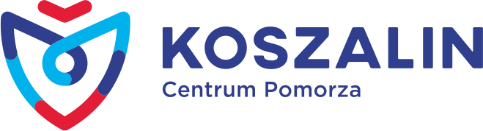 